Your recent request for information is replicated below, together with our response.I would like reports on the antisocial behaviour that is in my close and street area.  The number in the close range from 54 to 76 Camelon Crescent Blantyre G720BD or if it can be done, I would like full reports for the full street.  With regards to the first part of your request, it is my understanding that the area covered by your request is a residential area with a small number of properties. On that basis, details of any incidents and/ or crimes reported would amount to the personal data of the residents.  Personal data - where it is assessed that disclosure would contravene the data protection principles as defined in the Act - is exempt from disclosure in terms of section 38(1)(b) of the Act. The exemptions outlined at sections 34(1)(b) and 35(1)(a)&(b) of the Act also apply on the basis that any information held would be held for the purpose of an investigation, and disclosure would prejudice the law enforcement functions of the force.In terms of section 18 of the Act, I am therefore refusing to confirm or deny whether the information sought is held by Police Scotland as the public interest overwhelmingly lies in protecting individuals’ right to privacy and honouring their expectation of confidentiality.  You may be interested in crime data available on our website, broken down by Local Authority Multi-Member Ward area:Crime data - Police ScotlandMaps of each Multi-Member Ward area showing the boundaries are also available online:Multi Member Ward Boundaries - https://boundaries.scot/However, to be of assistance, I have provided the total number of incidents relating to anti-social behaviour for the entire street.Table 1 to show Anti-social behaviour incidents, Camelon Crescent, Blantyre for the period 1st April 2021 – 31st March 2024 per financial year.Table 1All statistics are provisional and should be treated as management information. All data have been extracted from Police Scotland internal systems and are correct as of 24th April 2024.If you require any further assistance, please contact us quoting the reference above.You can request a review of this response within the next 40 working days by email or by letter (Information Management - FOI, Police Scotland, Clyde Gateway, 2 French Street, Dalmarnock, G40 4EH).  Requests must include the reason for your dissatisfaction.If you remain dissatisfied following our review response, you can appeal to the Office of the Scottish Information Commissioner (OSIC) within 6 months - online, by email or by letter (OSIC, Kinburn Castle, Doubledykes Road, St Andrews, KY16 9DS).Following an OSIC appeal, you can appeal to the Court of Session on a point of law only. This response will be added to our Disclosure Log in seven days' time.Every effort has been taken to ensure our response is as accessible as possible. If you require this response to be provided in an alternative format, please let us know.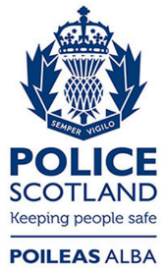 Freedom of Information ResponseOur reference:  FOI 24-1070Responded to:  3rd May 2024Incident type2021/222022/232023/24PUBLIC NUISANCE242DISTURBANCE18211NOISE010NEIGHBOUR DISPUTE100COMMUNICATIONS012DAMAGE611TOTAL27916